The side chain effects on TPD-based copolymers: the linear chain leads to a higher JscQiang Tao,*a,b Yafen Fu,a Qian Liu,a E’Zhou,a Dong Yan,a Zhengjun Fang,a,b Yunfeng Liao,a Xianwei Huang,a Jiyong Deng*a, and Donghong Yu*b,ca Hunan Provincial Key Laboratory of Environmental Catalysis & Waste Recycling, School of Chemistry and Chemical Engineering, Hunan Institute of Engineering, Xiangtan 411104, China.bDepartment of Chemistry and Bioscience, Aalborg University, DK-9220 Aalborg, Denmarkc Sino-Danish Center for Education and Research (SDC), DK-8000, Aarhus, Denmark E-mails: qt@bio.aau.dk, djyong@yeah.net, yu@bio.aau.dkTable S1 Photovoltaic parameters of PT1 and PT2-based polymer solar cells in an inverted device.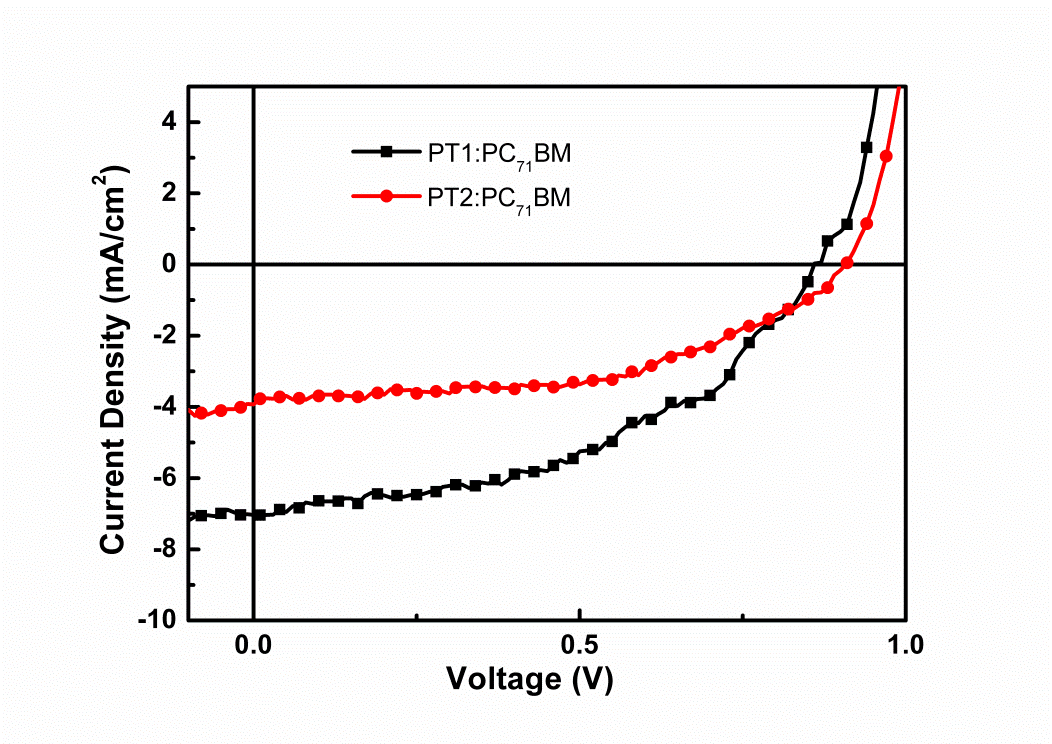 Figure S1 J–V characteristics of PT1 and PT2 with an inverted device configuration of ITO/ZnO/Polymer:PC71BM/MoO3/Al.Figure S2.1H NMR spectra of PT1 and PT2.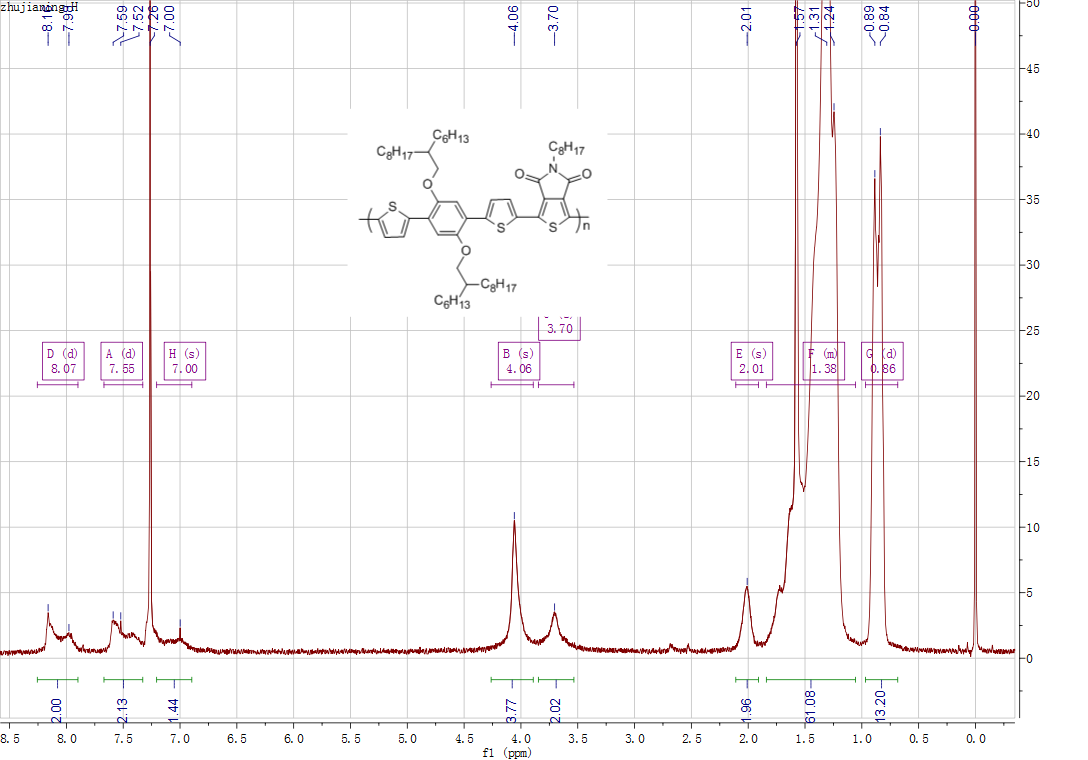 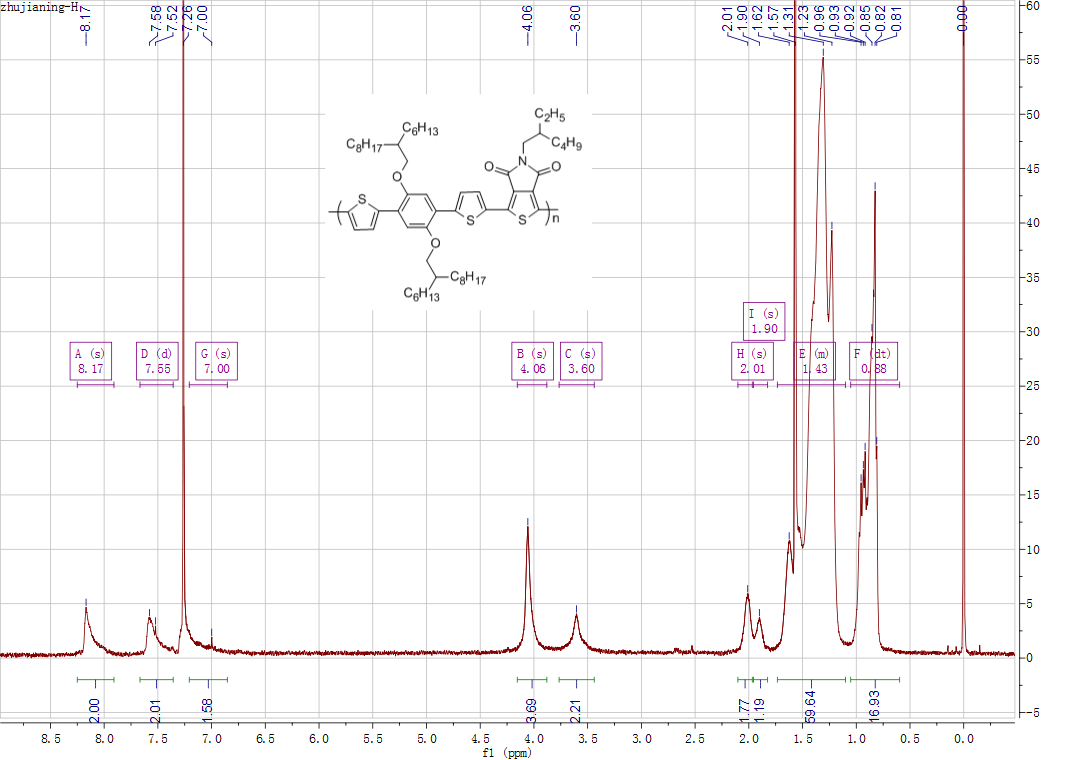 polymerVoc (V)Jsc(mA/cm2)FFPCE (%)PT10.867.030.462.75PT20.913.930.511.83